INTRODUCCIÓN 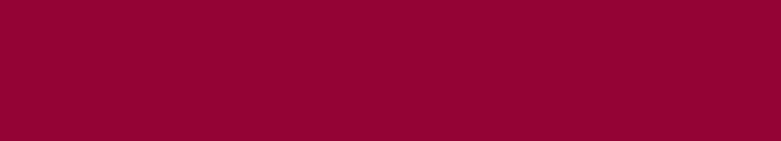 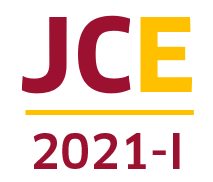 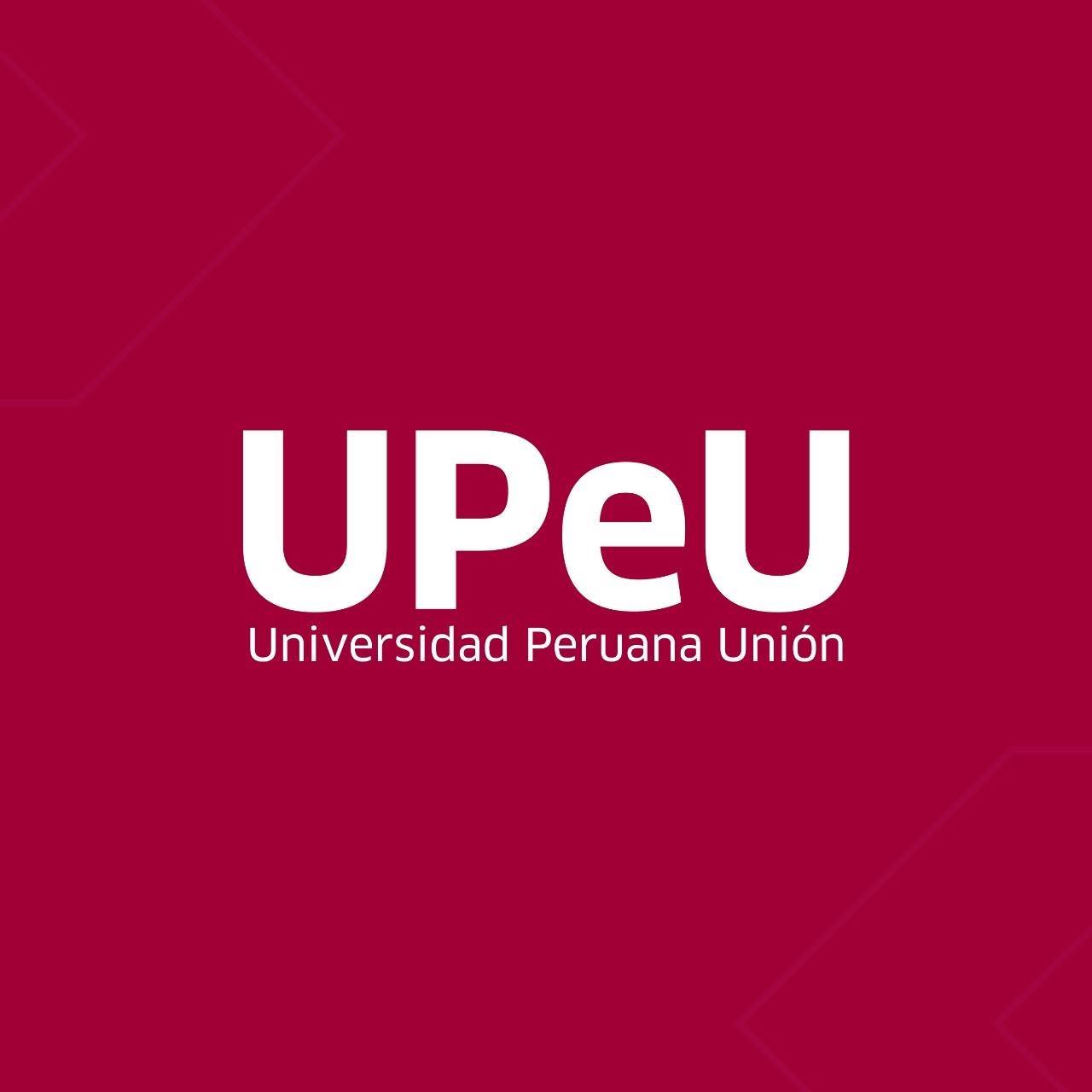 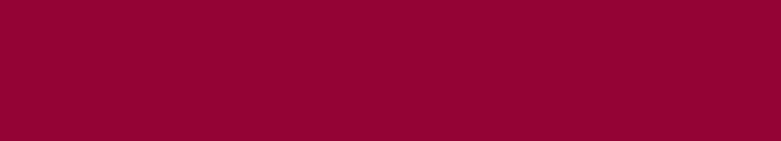 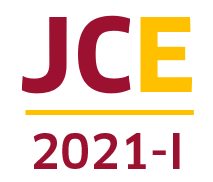 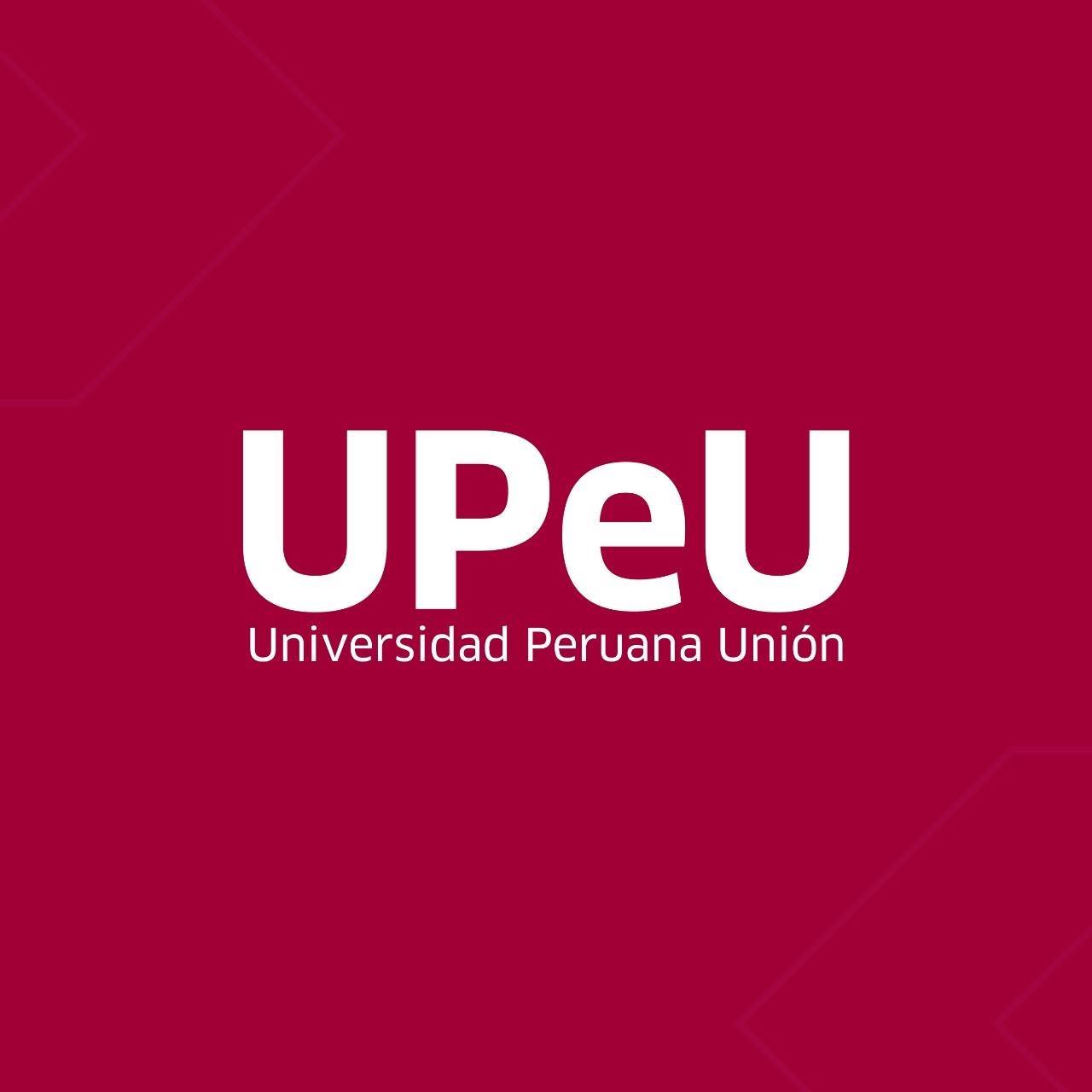 La Truchicultura, que en nuestro medio crece paulatinamente, convirtiéndose en una alternativa de trabajo para el productor y su familia; El departamento de Puno cuenta con un recurso natural muy importante, el cual es el lago Titicaca cuyas aguas son aptas para la crianza de truchas, la principal especie íctica que viene  cobrando importancia extraordinaria en estos niveles; la trucha desde 1940 época en que se inició el aprovechamiento de esta pesquería  en Puno. Actualmente constituye el rubro más importante de  la producción pesquera dulceacuícola, cuyo incremento del volumen de producción, no hubiera sido posible si nuestra región no ostentara las óptimas condiciones  naturales y biológicas.De igual forma la  determinación  de los costos de producción en una empresa dedicada a la crianza de truchas es de  vital importancia ya que  posibilita valorizar los diversos procesos de producción hasta el momento de su comercialización y así poder determinar los precios de ventas y su rentabilidad.MATERIALES Y MÉTODOSLugar de ejecuciónEl trabajo se desarrolló en la parcialidad de Litoral Quellojani, Distrito de Moho, Provincia de Moho, Departamento de Puno, en la zona noreste del Lago Titicaca.Población y muestraExisten 1 empresa con permisos para desarrollar la actividad de producción de trucha.•	Empresa pesquera  El Caribe de los Andes E.I.R.L.La muestra para el presente estudio fue determinada por el método no probabilístico y por lo tanto se tomó como referencia la unidad productora  denominada Empresa pesquera  El Caribe de los Andes E.I.R.L.Metodología Para el presente trabajo, se usó los siguientes métodos:a)	Método Descriptivo.b)	Método Deductivo.c)	Método Analítico.RESULTADOS Y DISCUSIÓNDeterminación de producción de truchas.La producción de truchas es desarrollada en el lago Titicaca, compuesto de una infraestructura piscícola denominada jaula y bolsa para viveros, donde el pez empezará su desarrollo hasta lograr una talla y peso requerido por el mercado, para el cual se detalla a continuación:Cuadro de costo de producciónElaboración propiaSe observa que para la  Empresa de producción El Caribe de los Andes E.I.R.L el alimento balanceado representa el 45.21% del total de los costos. Se observa también que los gastos  de mano de obra indirecta son mayores a la mano de obra directa.Cuadro de producción y rentabilidadElaboración propia.Se obtiene una producción de 3,900 kilogramos que asciende a una venta de S/33,150.00 nuevos soles con una utilidad que representa el 52.29%; Se deduce  la gran importancia de determinar cuál es el volumen óptimo de producción, para el mejor rendimiento económico.ProductividadEn términos generales la productividad para la empresa productora de trucha  puede incrementarse de dos formas: reducción de costos e incrementos de los precios de ventas, sin embargo es difícil incrementar el precio del kilogramo de trucha.Productividad empresarial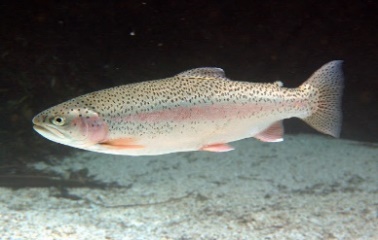 Elaboración propia.Punto de equilibrio 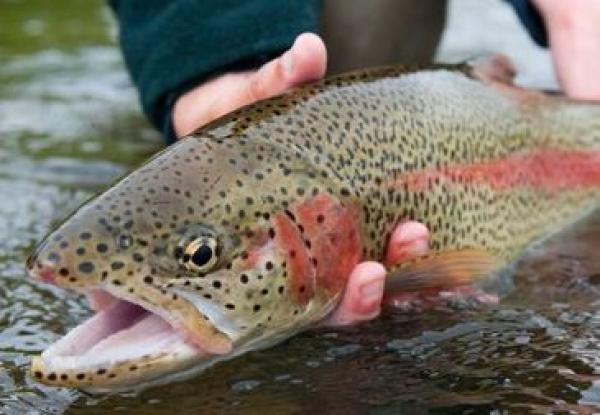 Elaboración: propiaCONCLUSIONESRespecto a la rentabilidad, los índices obtenidos, utilizando el porcentaje de recuperación de su costo total de producción, son los siguientes:La rentabilidad de la Unidad Productora de truchas está en relación al buen uso de los elementos de costo, la implementación de instalaciones convenientes y la aplicación adecuada de la alimentación, sanidad, manejo, todo ello conduce al logro de un buen margen de utilidad, se puede apreciar que el Factor de Conversión Alimenticia mantiene una relación inversamente proporcional a la tasa de rentabilidad, obteniéndose  una rentabilidad de 52.29%.Además el punto de equilibrio expresado en kilogramos es de 734, que asciende a un total de S/.6,235.56REFERENCIASKlauer, B., Zevillanos, R. 2012. Manual de crianza de truchas en jaulas flotantes. Universidad Nacional del Altiplano. Puno - Perú.Mantilla B. 2014. “Acuicultura – cultivo de truchas en jaulas flotantes”. Sierra exportadora. Puno - Perú.ConceptoInsumoMano de ObraGastos IndirectosCosto de producciónAlevinos2,050.002,050.00Alimento Balanceado7,149.807,149.80Actividades diarias2,600.002,600.00Mano de Obra indirecta2,250.002,250.00Materiales de Operación380.00380.00Depreciación441.00441.00Cosecha captura y traslado945.00945.00TOTAL9,199.802,600.004,016.0015,815.00Venta Total s/.FVP%Costo de ProducciónProducción en Kg.UtilidadRentabilidad %33,150.0047.7115,815.803,90017,334.2052.29Costo de producciónProducción en Kg.Productividad15,815.8039000.25Produc. Obt. Kg.3900Costo Variable 11,799.80Costo Fijo4,016.00Precio Unitario P.E.8.50Costo Fijo Variable Unitario3.0256Margen de Contribuciones E-F5.47Punto de Equilibrio Cant. Kg.733.5950Punto de Equilibrio S/.6235.56